LAPORAN TUGAS AKHIRMEMBUAT JARINGAN LOKAL DENGAN INTERNET MENGGUNAKAN ROUTER PC MIKROTIK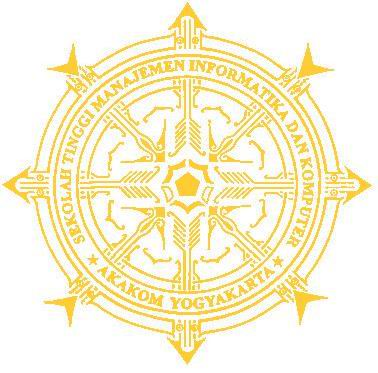 Disusun untuk memperoleh derajat Diploma III padaSekolah Tinggi Manajemen Informatika dan KomputerAKAKOM Yogyakarta  DISUSUN OLEH :YATINNo.Mhs	:	093392038Jurusan	:	TEKNIK KOMPUTER Jenjang	:	Diploma Tiga (D3)SEKOLAH TINGGI MANAJEMEN INFORMATIKA DAN KOMPUTERAKAKOMYOGYAKARTA2010HALAMAN PENGESAHANMEMBUAT  JARINGAN LOKAL DENGAN INTERNET MENGGUNAKAN ROUTER PC MIKROTIKTelah diuji dan disahkan di hadapan tim pengujiSekolah Tinggi Manajemen Informatika dan Komputer AKAKOMYogyakartaPada hari 	:    Tanggal 	:Mengetahui,“ HALAMAN PERSEMBAHAN ”Puji Syukur Atas kehadirat  Allah SWT atas segala rahmat, karunianya serta hidayahNya sehingga Tugas Akhir ini dapat diselesaikan tepat waktu.Kepada keluarga ku yang paling saya sayangi Bapak, Ibu dan saudara-saudara ku yang ada di lampung, Serta Tante ku yang telah memberikan suport dan dukungan motivasi baik berupa moral dan waktunya kepada saya bisa kuliah sampai sekarang,Bapak Yudhi Kusnanto  selaku Dosen Pembimbing, terimakasih telah banyak membimbing dan membantu saya dalam penyelesaian karya tulis ini.Bapak Totok Budioko selaku ketua LAB Listrik yang telah memberikan waktu untuk praktek diLAB.Kepada teman-teman angkatan 2007, Andri, Dwek, Endro, Sinta, Gembel, Septian, puput, Iput, Nurul, wiratno, vita, Zaen dan yang tidak saya sebutkan satu persatu semuanya terimakasih telah membantu saya.Insprisai saya dengan teman-teman remaja masjid Baiturahman untuk berjuang dan dukungannya tanpa kenal lelah dengan upaya Ta’aruf.Sepeda ontel KU saya pakai setiap aktivitas ke kekampus, dan jalan –jalan.“ MOTTO ”“Dengan Usaha dan Belajar Tekun Segala cita-cita kita Tecapai”“Kegagaln adalah kesukesan yang tertunda”Menjaga Amanah WaktuDemi’ Waktu Sesungguhnya manusia itu benar-benar berada dalam kerugian, kecuali orang-orang yang beriman dan mengerjakan amal sholeh dan nasihat-menasehati supaya mentaati kebenaran dan menetapi kesabaranSUKSESKATA PENGANTARPuji syukur Penulis panjatkan kehadirat Allah SWT yang telah memberikan rahmat, taufiq, hidayah serta inayahNya kepada kita semua sehingga Penulis dapat menyelesaikan Laporan Tugas Akhir ini tanpa halangan suatu apapun, dengan judul MEMBUAT JARINGAN LOKAL DENGAN INTERNET MENGGUNAKAN ROUTER PC MIKROTIK. Tugas akhir ini disusun untuk memenuhi persyaratan yang diwajibkan bagi mahasiswa Sekolah Tinggi Manajemen Informatika dan Komputer AKAKOM Yogyakarta untuk mencapai derajat Diploma Tiga.Pada kesempatan ini penulis ingin mengucapkan rasa terima kasih yang sebesar-besarnya kepada :Bapak Sigit Anggoro, ST.MT., selaku Ketua STMIK AKAKOM Yogyakarta.Bapak Drs, Berta Bendar M.T., selaku Pembantu Ketua I STMIK AKAKOM Yogyakarta.Bapak Totok Budioko S.T., M.T., Selaku ketua jurusan Teknik Komputer STMIK AKAKOM Yogyakarta.Bapak Yudhi kusnanto, S.T, selaku Dosen Pembimbing yang telah meluangkan waktu serta banyak memberikan bimbingan dan pengarahan kepada Penulis.Bapak/Ibu Dosen serta seluruh staf dan karyawan Sekolah Tinggi Manajemen Informatika Dan Komputer AKAKOM Yogyakarta.Kedua orang tuaku dan seluruh keluargaku yang telah memberikan support dan kasih sayang yang tak terhingga. Teman-teman Teknik Komputer  Sekolah Tinggi Manajemen Informatika dan Komputer AKAKOM Yogyakarta baik angkatan 2006 dan 2007.Penulis juga ingin mengucapkan banyak terima kasih dan permintaan maaf kalau selama penyusunan Tugas Akhir ini banyak menyusahkan teman – teman serta pihak – pihak yang banyak membantu. Penulis menyadari bahwa Karya tulis ini masih jauh dari sempurna. Apabila terdapat banyak kekurangan semata-mata adalah keterbatasan dan kekurangan penyusun, oleh sebab itu penulis sangat mengharapkan kritik dan saran yang sifatnya membangun bagi karya tulis ini.Yogyakarta,   Mei 2010             PenulisKetua JurusanDosen PembimbingTotok Budioko, S.T., M.T.Yudhi Kusnanto, S.T